/05 RM 03396MS – Excel 2007ATIVIDADE – PÁGINA: 331) Encontre os navios na planilha e ganhe a Batalha Naval.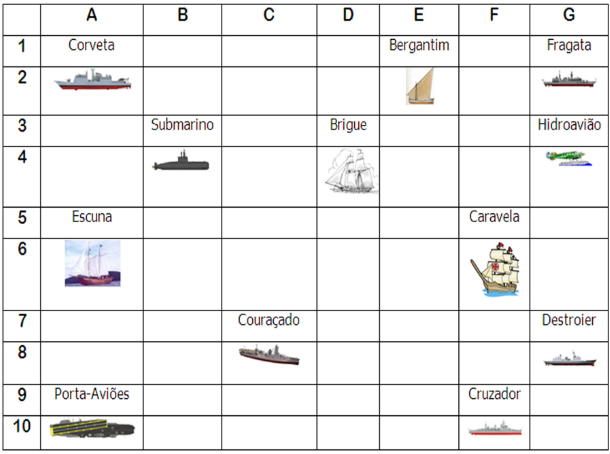 Escreva as células das imagens dos navios:Bergantim: 2E                  Brigue:4D                     Caravela:6F Couraçado: 8C                 Cruzador:10F                Corveta:2A  Destroier:8G                     Escuna:6A                    Fragata:2G  Submarino:4B                  Porta Aviões:10A           Hidroavião:4G MS – Excel 2007ATIVIDADE – PÁGINA: 342) Faça as seguintes operações matemáticas na planilha do Excel: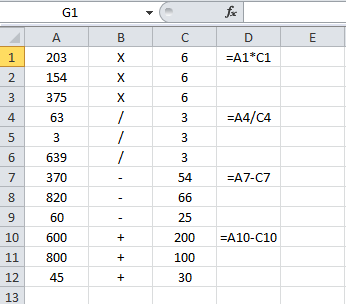 203 X 6 =1218                     154 x 6 =924              375 X 6 =2250 63 : 3 = 21                          3 : 3 =1                      639 : 3 =213 370 - 54 =316                     820 – 66 =754             60 - 25 =35600 + 200 =800                  800 + 100 =900           45 + 30 =75 